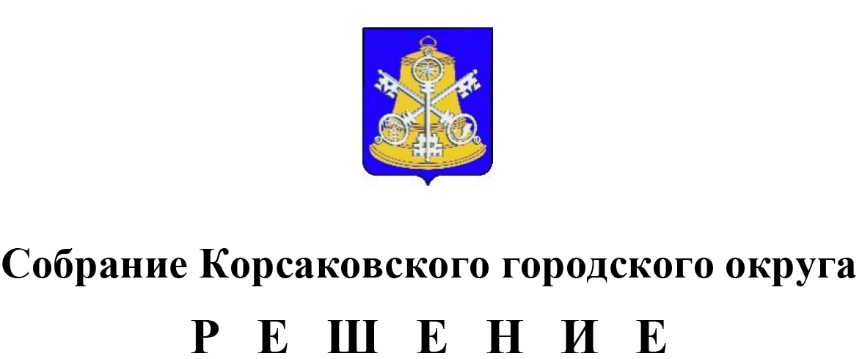 Принято______________№    ____________О внесении изменений в решение Собрания Корсаковского городского округа от 29.04.2022 № 196 «Об утверждении Положения о денежном содержании председателя и заместителя председателя контрольно-счетной палаты Корсаковского городского округа»На основании статей 6, 38, 53 Федерального закона от 06.10.2003 № 131-ФЗ «Об общих принципах организации местного самоуправления в Российской Федерации», статьи 86 Бюджетного кодекса Российской Федерации, статьи 44 Устава муниципального образования «Корсаковский городской округ» Сахалинской области Собрание РЕШИЛО:Внести в Положение о денежном содержании председателя и заместителя председателя контрольно-счетной палаты Корсаковского городского округа, утвержденное решением Собрания Корсаковского городского округа от 29.04.2022 № 196 (далее –Положение) изменения, изложив подпункт 1 пункта+ 2.1 раздела 2 Положения   в следующей редакции:     «2.1 К дополнительным выплатам председателю и заместителю председателя контрольно-счетной палаты относятся:1) ежемесячное денежное поощрение:председателю контрольно-счетной палаты в размере 3.1 должностного оклада;заместителю председателя контрольно-счетной палаты 2.6 должностного оклада.»Действие настоящего решения распространяются на правоотношения начиная с 01.02.2023.Опубликовать настоящее решение в газете «Восход».Председатель Собрания Корсаковского городского округа                                                                Л.Д. ХмызМэрКорсаковского городского округа                                                                               А.В. Ивашов